Приложение №6Ответы к игре «ИКТ-БИРЖА»Алгол, плата, конъюнкцияПротокол	Байт	Шесть		Диск - Пуск			Метка	Тег	Канал	Макрос			      Минус  Блок	 Кабель Плата	 СтильТвердотéльный накопитель (англ. solid-state drive, SSD)1 – Г (Джек Дорси) - Twitter2 – А (Павел Дуров) – ВКонтакте3 – В (Дастин Московиц) - Facebook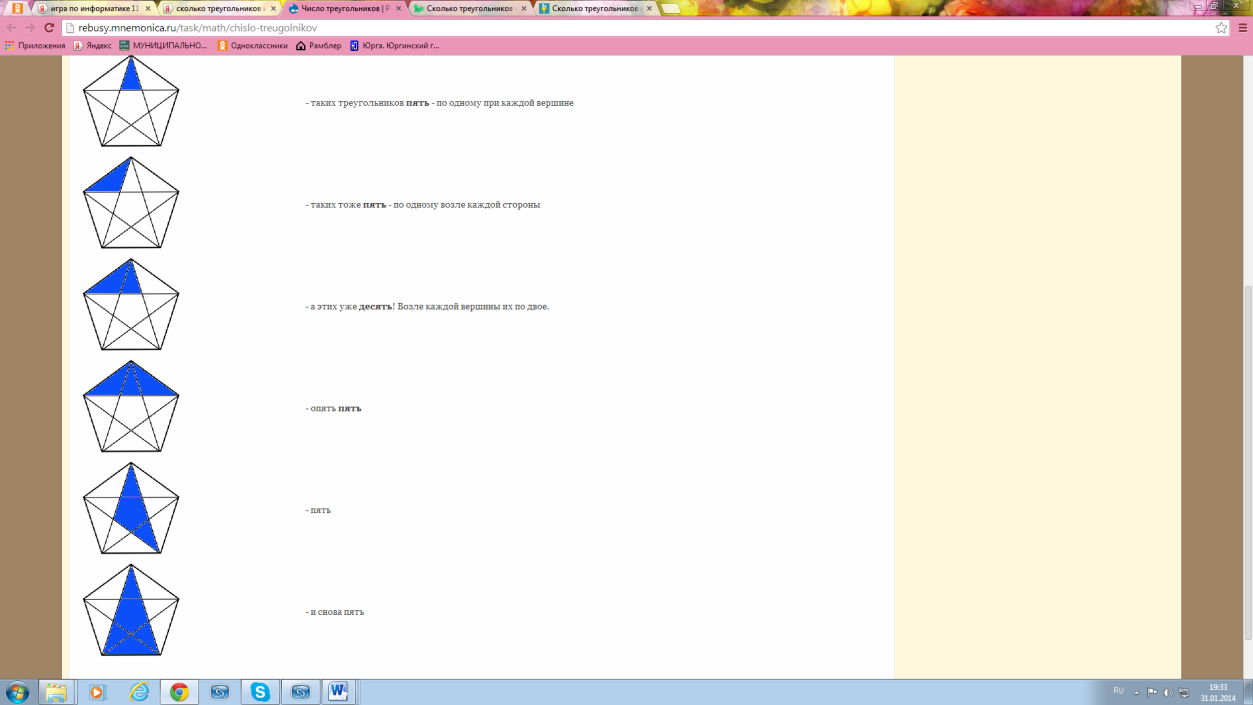 4 – Б (Альберт Попков) - ОдноклассникиInstagrám738 легковых авто и 12 грузовыхКнига стоит 200 рублей35Хозяин рыбы - немец Mozilla Firefox Сорт яблок Больше всех рыбы поймал 1. Вася, за ним идет 2. Толя, затем 3. Коля, а 4. Петя самый неудачливый.Абак-ан – Абакан, столица Республики Хакасия. Абак -счёты в Др. Греции, Риме, а затем в Зап. Европе до 18 в. SwiftKey Note – «умная клавиатура» для андроид